ZIEL/894/04-2020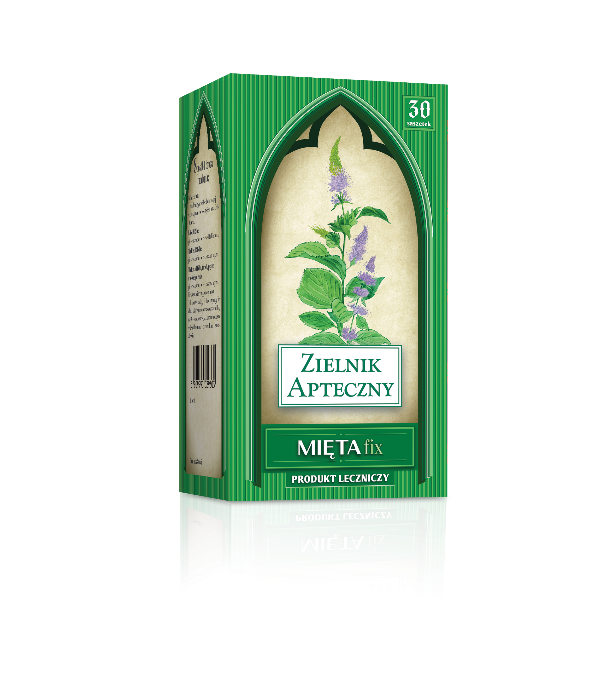 MIĘTA FIX,   z linii Zielnik Apteczny Mięta fix. Skład: Każda saszetka zawiera 2,0 g Mentha x piperita L., folium (liść mięty pieprzowej). Zioła do zaparzania, w saszetkach. Wskazania: Tradycyjny produkt leczniczy roślinny stosowany w celu objawowego złagodzenia zaburzeń trawienia takich jak niestrawność i wzdęcia. Przeciwwskazania: Nadwrażliwość na przetwory z liści mięty pieprzowej lub na mentol. Produkt leczniczy wydawany bez recepty.  Dostępny tylko w aptekachPodmiot odpowiedzialny: Zakłady Farmaceutyczne Polpharma S.A. Dodatkowych informacji o leku udziela: Polpharma Biuro Handlowe Sp. z o.o., ul. Bobrowiecka 6, 00-728 Warszawa; tel.: +48 22 364 61 00; faks: +48 22 364 61 02; www.polpharma.pl.Tradycyjny produkt leczniczy roślinny z określonymi wskazaniami wynikającymi wyłącznie z długotrwałego stosowania.Przed użyciem zapoznaj się z ulotką, która zawiera wskazania, przeciwwskazania, dane dotyczące działań niepożądanych i dawkowanie oraz informacje dotyczące stosowania produktu leczniczego, bądź skonsultuj się z lekarzem lub farmaceutą, gdyż każdy lek niewłaściwie stosowany zagraża Twojemu życiu lub zdrowiu.